Heads Down, Thumbs UpAtama shita    			(heads down)あたま したOyayubi ue ni			(thumbs up)おやゆび　うえ　にMe o tojite				(eyes closed)め　を　とじてAtama	ue ni			(heads up)あたま　うえ　にMe o agete				(eyes open)め　を　あげて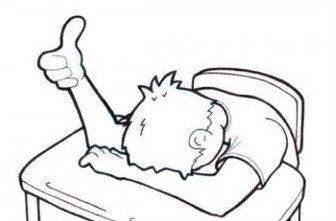 NAME san desu ka  	(Is it…….?)～さん　です　か。Hai tadashii!				(Yes correct.)はい　ただしい。Iie chigaimasu.			(No wrong.)いいえ　ちがいます。